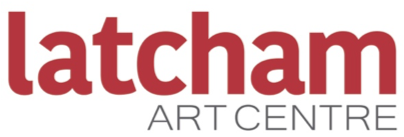 Stouffville District Secondary SchoolIMAGES 2021/2022: A Shattered SymphonyClass Statement A Shattered Symphony is a virtual display of artwork that represents the immense talent that the graduating class of 2022 exemplifies. Our class has dealt with the challenges of COVID-19 from previous years, and we have been able to persevere and shatter all expectations. As a class, we began our year working on “In My Eyes,” an artwork depicting our own eyes and various elements that individually represent ourselves, using any medium we wanted. During these times, our eyes are all people can see. By using many mediums and facets of talent we were able to dive deeper into ourselves to portray more than just what we always see. Following that project, we created our Andy Goldsworthy inspired environmental art piece. We were inspired by the notion of "the natural bonds and tensions that exist within the earth” as well as the idea that “creat[ing] in nature it's not just the leaf or the stone, it's the processes that are behind them that are important” (Andy Goldsworthy). By connecting with nature, we were able to truly co-exist with it and develop raw pieces of art that would not harm it; just enhance it. We then progressed to our “Horror Vacui,” an artwork that was to contain each separate principle and element of art while blending together to create one harmonious piece. We had the opportunity to collaborate with Ojibwe artist, Patrick Hunter, where we created paintings, each having a blended coloured background and one of many options of black feathers on it. The “Me,” artwork followed next. A drawing that portrayed self-awareness, conceptions of identity; and one that could be completed in many different forms. After the “Me” artwork project, we each created a series of fourteen playing cards that represented different periods and styles of Modern Art. In conjunction with that project, we worked on our “Modern Art” painting, a piece we could create with any material while being inspired by one of the modern art periods or styles. In these times, many of us have decided or have been forced to work with what we are given. In this capacity, we have become used to not having canvas, paintbrushes, or paint, and because of this, we have inaugurated our own concepts of modern art. Much like modern artists, our own stylistic choices are evident when viewing this exhibition. -Vanessa Simoes 